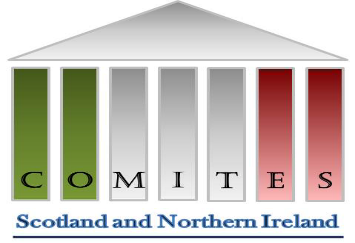  COMITATO DEGLI ITALIANI ALL’ESTERO DELLA SCOZIAE IRLANDA DEL NORDVerbale della riunione del Comites per la Scozia e Irlanda del Nord in data 3 ottobre 2016 alle ore 18.00 presso la sede del Consolato Italiano, 30 Melville Street, Edimburgo.PresentiItaliani in ScoziaAdriano De MarcoCarlo PirozziModesta (Tina) CrollaSandro Sarti	Antonio De Marco Italia NostraFranco Martone								Claudio AntonucciAssenti giustificatiItaliani in ScoziaGloria ContiPaul VerricoLa riunione è iniziata alle ore 18:15, alla pesenza di una rappresentante consolare, Anna Alonzi, segretaria del Console Italiano Carlo Perrotta.Il Tesoriere Pirozzi annuncia che l’incontro verra’ audioregistrato. I membri acconsentono alla richiesta. Viene dato il benvenuto al nuovo membro Antonio De Marco.Il Presidente, Adriano De Marco, invita i membri a rispettare un minuto di silenzio per ricordare le vittime del terremoto in Italia del 24 agosto.Pirozzi legge ad alta voce il  verbale della riunione precedente. Presenta I’estratto conto del Comites e annuncia l’accreditamento di un importo pari a £ 503.70 (cap. 3106), per la copertura dei viaggi del Presidente. Introduce le voci del bilancio preventivo 2017 e chiede ai membri di approvarlo. Il consenso e’ unanime.Claudio Antonucci ribadisce il suo ruolo di membro esecutivo e richiede un suo maggior coinvolgimento in merito alle proposte e alle scelte del Comites.Pirozzi aggiorna i membri della richiesta presentata per conto del Comites di un contributo di 8000 sterline per sostenere l’organizzazione di incontri d’orientamento rivolti ai nostri connazionali, in particolare agli italiani di recente immigrazione, presenti in Scozia e in Irlanda del Nord. In relazione a questa proposta, Antonucci sostiene che per legge tutti membri dovrebbero partecipare agli incontri con le comunita’ italiana. Pirozzi e i membri presenti di Italiani in Scozia sostengono che per ragioni di spese potrebbe essere coinvolte al massimo due componenti del Comitato che in base alle disponibilita’ provvederanno a organizzare un evento informativo con la comunita’. Antonucci viene invitato a organizzare un incontro in Irlanda del Nord. Pirozzi e’ gia’ in contatto con alcuni componenti della comunita’ di Stirling, Invernees e Aberdeen. Antonucci propone di chiedere al Consolato di inserire materiale informativo relativo al Comites nella convocazione al referendum che verra’ inviata ai connazionali. Nonostante le perplessita’ dei membri, viene richiesto ad Anna Alonzi di informarsi sulla fattibilita’ della proposta di Antonucci. Pirozzi e i membri presenti di Italiani in Scozia sostengono che non sia necessario affrontare una spesa nella stampa di volantini informativi sul Comites. Insistono sulla necessita’ di pianificare e organizzare incontri di persona con la comunita’ stilando un rapporto dettagliato della situazione dei nostri connazionali.Pirozzi introduce due eventi che sta organizzando per conto del Comites. Il primo si terra’ mercoledì 12 ottobre alle 18:00 a Glasgow, presso ‘The Butterfly and the Pig’ (153 Bath Street). L’Incontro d’orientamento e’ rivolto agli italiani di recente immigrazione a Glasgow e dintorni. Si affronteranno temi come lavoro, casa, scuola, assistenza legale e psicologica. Interverranno all’incontro Leandro Franchi (Solicitor), Eleonora Vanello (Italian Chamber of Commerce and Industry for the UK) e Margherita Sacca-Briody (Career counselling). Il secondo incontro e’ dedicato al Referendum Costituzionale 4 dicembre 2016 in Italia. Si terra’ il 12 novembre a mezzogiorno presso una delle aule dell’Universita’ di Edimburgo. Parteciperanno due membri del Comitato del SI e del No. L’intervento sara’ coordinato dalla professoressa Arianna Andreangeli (Universita’ di Edimburgo).Segue l’approvazione del bilancio preventivo dell’Ente Scolastico Girotondo Italian School che ottiene un consenso unanime.  La discussione continua presentando nuovamente la questione delle date e giorni di preferenza per organizzare le riunioni Comites. Il Lunedi’ alle 6 viene confermato come il giorno  ideale per tutti. In conclusione viene visionato il regolamento interno del Comites. A seguito di un’accesa e costruttiva discussione, i membri vengono invitati ad aprire un dibattivo via email e a votare le aggiunte o le correzioni da apportare al regolamento.La riunione si è sciolta alle 19:30.Il Presidente									Tesoriere						Adriano De Marco 								Carlo Pirozzi